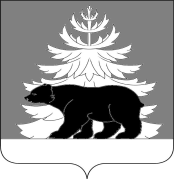 Контрольно-счетная палатаЗиминского районного муниципального образованияЗаключение № 01-10/10по результатам внешней проверки годового отчета об исполнении бюджета Услонского муниципального образования за 2022 год.                                                                    УТВЕРЖДЕНОПриказом председатель Контрольно-                                                                                                     счетной палаты от 28.04.2023№11         г. Зима                                                                     28 апреля 2023 г.           Настоящее  заключение подготовлено Контрольно-счетной палатой Зиминского районного муниципального образования (далее КСП Зиминского района), в соответствии со ст. 264.4 Бюджетного кодекса Российской Федерации , ч. 3 п. 2 ст. 9 Федерального закона от 07.02.2011 № 6-ФЗ «Об общих принципах организации и деятельности контрольно-счетных органов субъектов Российской Федерации и муниципальных образований» (далее – Закон № 6-ФЗ), «Положения о бюджетном процессе в Услонском муниципальном образовании»,  (далее по тексту – Положение о бюджетном процессе), ст. 8 Положения о КСП Зиминского района, утвержденного решением Думы Зиминского муниципального района от 28.10.2021№ 146, на основании Соглашения о передаче полномочий по осуществлению внешнего муниципального финансового контроля от 20.02.2014г., распоряжения председателя КСП Зиминского района от 13.03.2023№ 01-23/11  «О проведении внешней проверки годовой отчетности об исполнении бюджета Услонского муниципального образования за 2022 год».      Основание для проведения мероприятия: Бюджетный кодекс Российской Федерации (далее- БК РФ), план работы   КСП Зиминского района на 2023 год.         Цели мероприятия: - установление законности, полноты и достоверности документов и материалов, представленных в составе отчета об исполнении бюджета Услонского муниципального образования; - установление результативности, эффективности исполнения бюджета, соответствия фактического исполнения бюджета его плановым назначениям, установленным решениями Думы Услонского муниципального образования       Объект мероприятия: Бюджет Услонского муниципального образования.       Предмет мероприятия: нормативные, распорядительные, финансовые и другие документы, регламентирующие и подтверждающие данные отчета об исполнении бюджета Услонского муниципального образования.        Проверяемый период: 2022 год. 1.Оценка соблюдения бюджетного законодательства при организации бюджетного процесса в Услонском муниципальном образованииВнешняя проверка годового отчета об исполнении местного бюджета за 2022 год проведена в соответствии с требованиями главы 25.1. БК РФ «Основы составления, внешней проверки, рассмотрения и утверждения бюджетной отчетности».Вопросы организации по формированию, утверждению и контролю за исполнением местного бюджета в Услонском муниципальном образовании регламентированы Уставом Услонского муниципального образования и Положением о бюджетном процессе в Услонском муниципальном образовании.Во исполнение части 1 статьи 264.4 БК РФ внешняя проверка годового отчета об исполнении местного бюджета за 2022 год осуществлена КСП Зиминского района до его рассмотрения Думой Услонского муниципального образования.В ходе внешней проверки годового отчета об исполнении местного бюджета за 2022 год исследовалось соблюдение бюджетного законодательства РФ, в том числе Инструкции о порядке составления и предоставления годовой, квартальной и месячной отчетности об исполнении бюджетов бюджетной системы РФ, утвержденной приказом Минфина РФ от 28.12.2010 № 191н (далее - Инструкция № 191н). Проверка бюджетной отчетности осуществлялась в форме камеральной проверки представленных отчетов главного распорядителя бюджетных средств.Представленная для внешней проверки годовая бюджетная отчетность об исполнении бюджета Услонского муниципального образования отражает финансовое положение на 01.01.2023 года и результаты финансово-хозяйственной деятельности учреждения за период с 01.01.2022 года по 31.12.2022 года.В соответствии с п. 2 ст. 264.5, ст. 264.6, п.3 ст. 264.1 БК РФ в Думу Услонского муниципального образования одновременно с отчетом об исполнении бюджета был представлен проект решения Думы Услонского муниципального образования «Об утверждении отчета об исполнении бюджета Услонского муниципального образования за 2022 год», с приложениями к указанному проекту решения Думы Услонского муниципального образования. Отчет об исполнении местного бюджета за 2022 год представлен в КСП Зиминского района 31.03.2023 г. (входящий № 22), что соответствует требованиям пункта 3 статьи 264.4 БК РФ (не позднее 1 апреля текущего года).2.Общая характеристика основных параметров исполнения бюджета Услонского муниципального образования.2.1 Анализ решения Думы Услонского муниципального образования об утверждении бюджета на соответствующий год, внесение в него изменений в течении финансового года.  Бюджет Услонского муниципального образования на 2022 год был утвержден решением Думы Услонского муниципального образования от 28 декабря 2021 № 151 «О бюджете Услонского муниципального образования на 2022 год и на плановый период 2023 и 2024 годов»:по доходам в сумме 17250,0 тыс. руб., из них объем межбюджетных трансфертов, получаемых из других бюджетов бюджетной системы Российской Федерации, в сумме 12009,0 тыс. руб., в том числе из областного бюджета в сумме 707,0 тыс. руб., из муниципального района в сумме 11302,0 тыс. руб.;по расходам в сумме 17512,0 тыс. руб.;размер дефицита бюджета в сумме 262,0 тыс. руб. или 5% утвержденного общего годового объема доходов местного бюджета без учета утвержденного объема безвозмездных поступлений и (или) поступлений налоговых доходов по дополнительным нормативам отчислений. В течение финансового года в бюджет Услонского муниципального образования вносились изменения и дополнения.                                                                                             Таблица 1 (тыс.руб.)В окончательном варианте бюджет на 2022 год был утвержден решением Думы Услонского муниципального образования от 26 декабря 2022 года № 26 «О внесении изменений и дополнений в решение Думы поселения от 28 декабря 2021 года № 151 «О бюджете Услнского муниципального образования на 2022 год и на плановый период 2023 и 2024 годов» в объеме:по доходам в сумме 22015,0 тыс. руб., из них объем межбюджетных трансфертов, получаемых из других бюджетов бюджетной системы Российской Федерации, в сумме 15321,0 тыс. руб., в том числе из областного бюджета в сумме 1016,0 тыс. руб., из бюджета муниципального района в сумме 14305,0 тыс. руб.  по расходам в сумме 23436,0 тыс. руб.;размер дефицита бюджета в сумме 1421,0 тыс. руб., или 21,1% от утвержденного общего годового объема доходов местного бюджета без учета утвержденного объема безвозмездных поступлений и (или) поступлений налоговых доходов по дополнительным нормативам отчислений.Превышение дефицита бюджета Услонского муниципального образования над ограничениями, установленными ст. 92.1 БК РФ, осуществлено в пределах суммы снижения остатков средств на счетах по учету средств бюджета услонского муниципального образования, которая по состоянию на 1 января 2022 года составила 1159,0 тыс. руб. Дефицит бюджета с учетом суммы снижения остатков средств на счетах по учету средств местного бюджета составит 262,0 тыс. руб. или 3,9 % утвержденного общего годового объема доходов местного бюджета без учета утвержденного объема безвозмездных поступлений и (или) поступлений налоговых доходов по дополнительным нормативам отчислений. План по доходам местного бюджета по сравнению с первоначальной редакцией увеличен на 4765,0 тыс.руб. или на 27,6%. План по расходам по сравнению с первоначальной редакцией увеличен на 5924,0 тыс.руб. или на 33,8%. Доходы местного бюджета в 2022 году исполнены в сумме 22119,0 тыс.руб., что выше уточненных плановых назначений на 104,0 тыс.руб. или на 0,5%.Расходы исполнены в сумме 22355,0 тыс.руб., что ниже уточненных плановых назначений на 1081,0 тыс.руб. или на 4,6%. Дефицит бюджета 236,0 тыс.руб.2.2Анализ исполнение доходной части бюджета.   В соответствии со статьей 41 БК РФ источниками формирования доходной части местного бюджета являются налоговые и неналоговые доходы, безвозмездные поступления от других бюджетов бюджетной системы Российской Федерации.                                                                                                       Таблица 2 (тыс.руб.)Исполнение за 2022 год по доходам составило 22119,0 тыс.руб., по сравнению с уровнем 2021 года доходы уменьшились на 113,0 тыс. руб. или на 0,5%, в том числе: по группе «Налоговые и неналоговые доходы» доходы увеличились на сумму 1297,0 тыс.руб., или на 23,6%, по группе «Безвозмездные поступления» доходы уменьшились на 1410,0 тыс.руб. или на 8,4%. Исполнение за 2022 год по расходам составило 22355,0 тыс.руб., по сравнению с уровнем 2021 года расходы увеличились на 698,0 тыс.руб. или на 3,2% Бюджет по доходам за 2022 год исполнен на 100,5%, в том числе:- по налоговым и неналоговым доходам на 101,6%;- по безвозмездным поступлениям на 100,0%. По расходам бюджет исполнен на 95,5%.Анализ исполнения доходной части бюджета за 2022 год в целом, и изменение плановых показателей и окончательной редакции решения Думы (в ред. от 22.12.22г.№ 26) представлен в таблице 3.Таблица  3(тыс.руб.)  За 2022 год в бюджет Услонского муниципального образования поступило 22119,0тыс. рублей, что составило 100,5 % от плановых показателей, из них:       - налоговые и неналоговые доходы поступили в сумме 6798,0 тыс. руб., что составляет 101,6 % от плановых назначений, по сравнению с уровнем 2021 года налоговых и неналоговых доходов поступило больше на 1297, 0тыс.руб. или на 23,6 %.      Безвозмездные поступления поступили в сумме 15321,0 тыс. руб. или 100 % от плановых назначений из них поступили за счет средств областного бюджета в сумме 1016,0 тыс. руб., за счет средств районного бюджета – 14305,0 тыс. руб.По состоянию на 01.01.2023 года доля налоговых и неналоговых поступлений в общем объеме доходов местного бюджета составила 30,7 %.Налог на доходы физических лиц за 2022 год поступил в сумме 3956,0 тыс. руб. или на 4,3% выше плановых назначений и на 34,3 % выше уровня 2021 года.          Налоги на товары (работы, услуги), реализуемые на территории Российской Федерации поступили в сумме 1796,0 тыс. руб., или на 0,2% ниже плановых назначений и на 18,9% выше уровня 2021 года.Налог на имущество физических лиц за 2022 год поступил в сумме 121,0 тыс. руб., или на 0,8% выше от плана, 2925% выше уровня 2021 года.Земельный налог поступил в сумме 467,0 тыс. руб., или на 10,2% ниже плановых назначений и на 52,3% ниже уровня 2021 года.Доходы от использования имущества поступили в сумме 12,0 тыс.руб., что на 14,3% ниже плановых назначений и на 14,3 % ниже уровня 2021 года.Доходы от оказания платных услуг (работ) и компенсации затрат государства поступили в сумме 70,0 тыс. руб., или 100% от плановых назначений и на 37,2 % выше уровня 2021 года.Прочие неналоговые доходы поступили в сумме 376,0 тыс.руб или на 0,3 % ниже плановых назначений.  Доля безвозмездных поступлений от других бюджетов в общем объеме доходов составила 69,3%, из них:- межбюджетные трансферты, не имеющие целевого назначения (дотации, иные межбюджетные трансферты) поступили в сумме 14305,0тыс. руб.;- межбюджетные трансферты целевого назначения (субсидии, субвенции) – 1016,0 тыс. руб.За 2022 год объем поступлений в местный бюджет, в сравнении с аналогичным периодом 2021 года, уменьшились на 113,0 тыс. руб. или на 0,5 %.      Объем доходов, поступивших в бюджет Услонского муниципального образования отраженных в строке 010 гр.5 «Доходы бюджета - всего» в сумме 22 118 797,28 руб. и объем расходов бюджета Покровского муниципального образования отраженных по стр.200 гр.5 «Расходы бюджета- всего» в сумме 22 355 464,23 руб. отчета об исполнении бюджета (ф. 0503117), соответствуют показателям строк 010 гр.4 «поступления по доходам - всего» и строки 200 гр.4 «выбытия по расходам-всего». Объем доходов и объем расходов бюджета Услонского муниципального образования, отраженных в Отчете об исполнении бюджета (ф. 0503117), соответствует показателям доходов и расходов Отчета по поступлениям и выбытиям (ф. 0503151), предоставленного по запросу КСП Зиминского района и предоставленным Управлением Федерального казначейства по Иркутской области от 24.03.2023 года № 34-12-74/11-1552, в рамках заключенного Соглашения об информационном взаимодействии между Управлением Федерального казначейства по Иркутской области и Контрольно-счетной палатой Зиминского районного муниципального образования  от 12 октября 2017 года.3.Анализ исполнение   расходной части бюджета Услонского муниципального образования3.1 Исполнение плана по расходам в разрезе экономических статей расходовТаблица 4(тыс. руб.)         В структуре расходов бюджета -расходы по оплате труда и начисления на выплаты по оплате труда составляют 62,5% от общего объема расходов, в абсолютном значении 13967,0 тыс. руб., или 99,9% от утвержденных назначений по сравнению с уровнем 2021 года расходы увеличились на 10,7%.       Расходы по оплате работ, услуг за 2022 год составили 5982,0 тыс. руб. или 85,7 % от утвержденных назначений. Удельный вес в общем   объеме расходов 26,8%.       Перечисления другим бюджетам бюджетной системы Российской Федерации в сумме 442,0тыс. руб. или 100% от утвержденных назначений. Удельный вес от общего объема расходов 2,0%.        Расходы на социальное обеспечение в сумме 363,0 тыс.руб. или 100% утвержденных назначений. Удельный вес расходов от общего объема расходов 1,6%.        Увеличение стоимости основных средств 1002,0 тыс. руб. или 100% от утвержденных назначений. Удельный вес от общего объема расходов 4,5%.        Увеличение стоимости материальных запасов 233,0 тыс. руб. или 76,1% от утвержденных назначений.   Удельный вес от общего объема расходов 1,0%.3.2.Исполнение плана по расходам в разрезе разделов функциональной классификации расходов.Таблица 5 (тыс. руб.)Раздел 01 «Общегосударственные вопросы»     По разделу «Общегосударственные вопросы» отражаются расходы на функционирование высшего должностного лица субъекта Российской Федерации, функционирование законодательных (представительных) органов государственной власти, высших органов исполнительной власти субъектов Российской Федерации, расходы на обслуживание государственного и муниципального долга, расходы на формирование резервных фондов и другие общегосударственные вопросы. По данному разделу исполнено за 2022 год – 7008,0 тыс. руб. (31,3 % от общего объема расходов). По сравнению 2022 год с 2021 годом расходы увеличились на 1368,0 тыс.руб. или на 24,3%.      По подразделу 02 «Функционирование высшего должностного лица субъекта Российской Федерации и муниципального образования» отражены расходы на содержание главы Услонского муниципального образования. По данному разделу исполнено за 2022 год –1257,0 тыс. руб. или 100% плановых назначений, по сравнению с уровнем 2021 года расходы увеличились на 266,0 тыс.руб.  или на 26,8%.        По подразделу 04 «Функционирование Правительства Российской Федерации, высших исполнительных органов государственной власти субъектов Российской Федерации, местных администраций», предусмотрены расходы на обеспечение деятельности администрации Услонского муниципального образования. По данному разделу исполнено за 2022 год – 4930,0 тыс.руб. или 99,3% от плана, по сравнению с уровнем 2021 года расходы увеличились на 742,0 тыс.руб.  или на 17,7%.       По подразделу 07 «Обеспечение проведения выборов и референдумов» расходы исполнены в сумме 262,0 тыс.руб. или 100% от плана. Расходы направлены на проведение выборов главы и депутатов Думы Услонского муниципального образования. По подразделу 13 «Другие общегосударственные вопросы» расходы исполнены в сумме 559,0 тыс.руб. или на 59,8 % от плановых назначений. По сравнению с уровнем 2021 года расходы увеличились на 97,0 тыс.руб. или на 21,0%. Расходы направлены на опашку вокруг границ населенных пунктов на границе с лесными и степными участками в сумме 376,0 тыс.руб.; техническое обслуживание сирены звукового оповещения и замена приборов звукового оповещения» в сумме 127,0 тыс.руб.; владение, пользование и распоряжение имуществом, находящимся в муниципальной собственности в сумме 52,0 тыс.руб.; исполнение полномочий органов местного самоуправления в области жилищных отношений в сумме 4,0 тыс.руб.  Раздел 02 «Национальная оборона»      По разделу «Национальная оборона» отражены расходы местного бюджета на проведение мероприятий в области мобилизационной подготовки. По данному разделу исполнено за 2022 год – 152,0 тыс. руб. (0,7 % от общего объема расходов). По сравнению с 2021 годом расходы увеличились на 15,0 тыс.руб. или на 10,9 %.    По подразделу 03 «Мобилизационная и вневойсковая подготовка» отражены расходы на исполнение полномочий по ведению первичного воинского учета на территориях, где отсутствуют военные комиссариаты. По данному разделу исполнено за 2022 год – 152,0 тыс. рублей или 100% плановых назначений.Раздел 04 «Национальная экономика»       По данному разделу за 2022 год исполнено 1451,0 тыс.руб.(6,5% от общего объема расходов)         По подразделу 01 «Общеэкономические расходы» расходы исполнены в сумме 50,0 тыс.руб. или 100 % от плановых назначений.         По подразделу 09«Дорожное хозяйство (дорожные фонды) исполнено за 2022 год 1401,0 тыс.руб. или 75,1% плановых назначений. По сравнению с уровнем 2021года расходы уменьшились на 208,0 тыс.руб. или на 13,0%. Раздел 05 «Жилищно-коммунальное хозяйство»   По данному разделу исполнено за 2022 год – 2146,0 тыс. руб. (9,6 % от общего объема расходов)      По подразделу 02 «Коммунальное хозяйство» отражены расходы, связанные с вопросами коммунального развития, а также расходы на другие мероприятия в области коммунального хозяйства. По данному разделу исполнено за 2022 год – 1123,0 тыс. руб. или 98,9% плановых назначений. По сравнению с 2021 годом расходы увеличились на 316,0 тыс.руб. или на 39,2%.      По подразделу 03 «Благоустройство» расходы составили 1023,0 тыс.руб., или 98,7 % от плана. По сравнению с 2021 годом расходы увеличились на 272,0 тыс.руб. или на 20,0%.Раздел 08 «Культура, кинематография»     По данному разделу исполнено за 2022 год –10700,0 тыс. руб. (47,9 % от общего объема расходов), по сравнению с уровнем 2021 года расходы уменьшились на 639,0 тыс.руб. или на 5,6 %    По подразделу 01 «Культура» на содержание учреждений культуры и проведение мероприятий в области культуры. По данному разделу исполнено за 2022 год –10700,0 тыс. руб. или 98,4% плановых назначений.Раздел 10 «Социальная политика»      Расходы по данному разделу расходы исполнены в сумме 341,0 тыс. руб. (1,5% от общего объема расходов). По сравнению с уровнем 2021 года расходы увеличились на 49,0 тыс.руб. или на 16,8%.     По подразделу 01 «Пенсионное обеспечение» предусмотрены расходы в сумме 341,0 тыс. руб. или 100% плановых назначений.Раздел 14 «Межбюджетные трансферты общего характера бюджетам бюджетной системы Российской Федерации»     По данному разделу исполнено за 2022 год –442,0 тыс. руб. (2,0 % от общего объема расходов).     По сравнению с уровнем 2021 года расходы увеличились на 4,0 тыс.руб. или на 0,9%.    По подразделу 03 «Прочие межбюджетные трансферты общего характера» исполнено за 2022 год –442,0 тыс. руб. или 100% плановых назначений.4.Анализ исполнения муниципальных программ в Услонском муниципальном образовании в 2022году                                                                                                       Таблица 6 (тыс.руб.)Решением Думы Услонского муниципального образования от 28.12.2021 №151 «О бюджете Услонского муниципального образования на 2022 год и плановый период 2023 и 2024 годов» запланированы бюджетные ассигнования на реализацию 2(двух) муниципальных программ в объеме 529,0 тыс.руб. В течение года план по расходам на реализацию муниципальных программ, по сравнению с первоначальной редакцией, был увеличен на 74,0тыс. руб. и утвержден решением Думы в редакции от 22.12.2022г. №26 в сумме 603,0 тыс.руб.        Постановлением главы администрации Услонского муниципального образования от 24.02.2022 № 24 внесены изменения в муниципальную программу «Укрепление материально-технической базы муниципальных учреждений культуры администрации Услонского муниципального образования», объем финансирования на 2022 год составил 100,0 тыс.руб.        Постановлением главы администрации Услонского муниципального образования от 23.05.2022 № 62 внесены изменения в муниципальную программу «Чистая вода» объем финансирования на 2022 год уменьшен на 280,0 тыс.руб. и составил 0 тыс.руб.             Фактическое финансирование мероприятий муниципальных программ в 2022 году составило в сумме 603,0 тыс.руб. или 100% от утвержденных бюджетных ассигнований. Расходы направлены в рамках 3 муниципальных программ.       Непрограммные расходы исполнены в сумме 21752,0 тыс.руб. или на 95,0% от плана. Удельный вес непрограммных расходов в общем объеме расходов составил 97,4%.                              5 . Анализ использования средств резервного фонда     В первоначальной редакции утвержден объем бюджетных ассигнований резервного фонда в сумме 3,0 тыс. руб., что соответствует ст. 81 БК РФ, регламентирующей установление решением о бюджете размера резервных фондов местных администраций не более 3 процентов от общего объема расходов, утвержденного решением о бюджете, в составе расходов местного бюджета. Согласно отчета, об использовании резервного фонда средства резервного фонда в 2022 году не использовались.6.Анализ состояния дорожного фонда и расходов на его обслуживаниеОбъем бюджетных ассигнований дорожного фонда Услонского муниципального образования на 2022 год был утвержден в сумме 1864,9 тыс. руб., в том числе не использованные бюджетные ассигнования 2021 года в сумме 64,6 тыс. руб. Исполнено бюджетных ассигнований дорожного фонда Услонского муниципального образования в 2022 году 1401,2 тыс. руб. или 75,1% от плановых назначений. Остаток бюджетных ассигнований дорожного фонда Услонского муниципального образования на 01.01.2023 года составил 463,7тыс. руб.7.Анализ состояния муниципального долга и расходов на его обслуживаниеМуниципальный долг отсутствует. Отчет не предоставляется. 8. Своевременность предоставления, полнота отчета об исполнении бюджета Услонского муниципального образования      Годовая бюджетная отчетность для проведения внешней проверки представлена в соответствии со ст. 264.1 Бюджетного кодекса РФ и пунктами 3,4,6,и 9 Инструкции № 191н  годовая бюджетная отчетность сформирована нарастающим итогом с начала года в рублях с точностью до второго десятичного знака после запятой, подписана руководителем и главным бухгалтером .представлена на  бумажном носителе  в  сброшюрованном и пронумерованном виде на 59 листах, с оглавлением и сопроводительным письмом №264 от 31.03.2023 г., в следующем составе:      Отчет об исполнении   бюджета (ф. 0503117);      Баланс исполнения   бюджета (ф. 0503120);     Справка по заключению счетов бюджетного учета отчетного финансового года (ф. 0503110);     Отчет о финансовых результатах деятельности (ф. 0503121);     Отчет о движении денежных средств (ф. 0503123);     Справка по консолидируемым расчетам (ф. 0503125);     Отчет о бюджетных обязательствах (ф.0503128);    Пояснительная записка к отчету об исполнении бюджета (ф. 0503160) и приложения к ней:      Сведения об исполнении бюджета (ф.0503164);     Сведения о движении нефинансовых активов бюджета (ф.0503168);     Сведения о дебиторской и кредиторской задолженности (ф.0503169);     Сведения об исполнении судебных решений по денежным обязательствам бюджета (ф.0503296).          В части установления полноты годовой бюджетной отчетности администрации Услонского муниципального образования за 2022 год и ее соответствия требованиям нормативных правовых актов по составу, структуре и заполнению (содержанию) требованиям БК РФ, Инструкции 191н нарушений не установлено.        В соответствии с п.8 Инструкции №191н формы бюджетной отчетности, утвержденные настоящей Инструкцией, которые не имеют числового значения, Администрацией Услонского сельского поселения не составлялись, что отражено в Пояснительной записке.        Бюджетная отчетность предоставлена в требуемом объеме. Остаток средств на едином бюджетном счете после завершения операций по принятым бюджетным обязательствам по состоянию на 01.01.2023 года сложился в сумме 921 881,04 рублей, что подтверждается данными Баланса исполнения бюджета (ф. 0503120), что соответствует Справке о свободном остатке средств бюджета по КФД ф.0531859 предоставленного по запросу КСП Зиминского района и предоставленным Управлением Федерального казначейства по Иркутской области от 24.03.2023 года № 34-12-74/11-1552,в рамках заключенного Соглашения об информационном взаимодействии между Управлением Федерального казначейства по Иркутской области и Контрольно-счетной палатой Зиминского районного муниципального образования  от 12 октября 2017 года.Отчет о финансовых результатах деятельности (ф. 0503121):В соответствии с пунктом 92 Инструкции №191н Отчет о финансовых результатах деятельности (ф. 0503121) содержит данные о потоках денежных средств в разрезе кодов КОСГУ по состоянию на 1 января 2023 года.При анализе   ф.0503121 «Отчет о финансовых результатах деятельности по состоянию на 01.01.2021 года расходы по КОСГУ 292 –штрафы за нарушения законодательства о налогах и сборах, законодательства о страховых взносах составили 1004,02 руб., по КОСГУ 293 «Штрафы за нарушения законодательства о закупках и нарушений условий контактов(договоров) в сумме 98950,24 руб. КОСГУ 297 «Иные выплаты текущего характера организациям» в сумме 4000,00 руб. В нарушении ст.34 БК РФ расходы в сумме 103954,26 руб. являются   неэффективным расходованием бюджетных средств.   Анализ Отчета об исполнении бюджета Услонского муниципального образования (ф. 0503117) показал, что утвержденные бюджетные назначения соответствуют уточненным показателям доходов и расходов местного бюджета, утвержденным решением Думы Услонского муниципального образования от 28.12.2021 года № 151 «О бюджете Услонского муниципального образования на 2022 год и плановый период 2023 и 2024 годов» (с изменениями от 22.12.2022 №26).         Утвержденные бюджетные назначения, отражённые в Отчёте (ф.0503117) по разделу «Расходы бюджета» соответствуют сумме назначений, утверждённой Сводной бюджетной росписью на 31.12.2022 г., что соответствует требованиям Инструкции № 191н.Оценка достоверности годовой бюджетной отчетности включала в себя изучение и оценку основных форм бюджетной отчетности. Фактов недостоверных отчетных данных, искажений бюджетной отчетности проведенной, осуществления расходов, не предусмотренных бюджетом, проверкой не установлено.  9. Анализ показателей дебиторской и кредиторской задолженности Согласно показателей ф. 0503169 Сведений по дебиторской и кредиторской задолженности по состоянию на 01.01.2023 года у главного распорядителя средств местного бюджета дебиторская задолженность со значения 32077,8 тыс. руб. уменьшилась на 11127,0 тыс. руб.  или на 34,7% и составила 20950,8 тыс. руб., в том числе:- 405,7 тыс. руб. (по счету 205.11) - недоимка по земельному налогу, налогам на имущество;- 131,6 тыс. руб. (по счету 205.31) – по доходам от оказания платных работ, услуг;-20185,2 тыс.руб.(по счету 205.51) –по поступлениям от других бюджетов;-228,2 тыс.руб.(по счету 206.00) по расчетам по выданным авансам;- 0,1 тыс.руб.(по счету 303.00) – по расчетам по платежам в бюджеты.Просроченная дебиторская задолженность со значения 457,8 тыс.руб. уменьшилась на 53,7 тыс. руб. (-11,7%) и составила 404,1 тыс. руб. -по счету 205.11 – это недоимка по земельному налогу и налогам на имущество -4 тыс.руб. Согласно показателей ф. 0503169 Сведений по дебиторской и кредиторской задолженности на 01.01.2023 г. сумма кредиторской задолженности главного распорядителя средств местного бюджета со значения 402,5 руб. увеличилась на   880,8тыс. руб.  (или +218,8%) и составила 1283,3 тыс. руб., в том числе:- 571,5 тыс. руб. – по расчетам по доходам;-10,4 тыс.руб. по расчетам с подотчетными лицами;-200,2 тыс.руб. по принятым обязательствам;-501,2 тыс.руб. по расчетам с бюджетом;Просроченной кредиторской задолженности на 01.01.2023 года отсутствует. 10. Анализ реализации национальных (региональных) проектов в 2022 году.      В 2022 году финансирование осуществлялось в рамках   регионального проекта «Творческие люди» (Иркутская область) мероприятие «Создание условий для реализации творческого потенциала нации», отражены бюджетные ассигнования, полученные в виде государственной поддержки лучших учреждений культуры   МКУК КДЦ Услонского муниципального образования, при плане 100,0 тыс.руб. профинансировано 100,0 тыс.руб.                                                                                                                              Таблица 6 (тыс.руб.)    Исполнение составило 100%. что соответствует ф.0503117НП и   ф.0503128 НП.11.Анализ текстовой части проекта решения Думы Услонского муниципального образованияАнализ текстовой части Проекта показал, что текстовая часть Проекта решения Думы Услонского муниципального образования не нуждается в доработке.                                                  Выводы и предложения:         1. Внешняя проверка годового отчета об исполнении бюджета Услонского муниципального образования за 2022 год проведена в соответствии с требованиями ст. ст.  264.4,157 БК РФ, Положением о бюджетном процессе в Услонском муниципальном образовании на основании представленной к проверке годовой бюджетной отчетности.         2. Отчет об исполнении бюджета Услонского муниципального образования за 2021 год предоставлен администрацией Услонского муниципального образования в КСП Зиминского района в срок, установленный абз.2 ч. 3 ст. 264.4. БК РФ и Положения о бюджетном процессе в Услонском муниципальном образовании (исх.№264 от 31.03.2023 года) в форме проекта решения Думы Услонского муниципального образования «Об утверждении отчета об исполнении   бюджета Услонского муниципального образования за 2022 год» с приложениями.  3. Доходы местного бюджета в 2022 году исполнены в сумме 22119,0 тыс.руб., что выше уточненных плановых назначений на 104,0 тыс.руб. или на 0,5%.Расходы исполнены в сумме 22355,0 тыс.руб., что ниже уточненных плановых назначений на 1081,0 тыс.руб. или на 4,6%.4. Объем доходов, поступивших в бюджет Услонского муниципального образования отраженных в строке 010 гр.5 «Доходы бюджета - всего» в сумме 22 118 797,28 руб. и объем расходов бюджета Покровского муниципального образования отраженных по стр.200 гр.5 «Расходы бюджета- всего» в сумме 22 355 464,23 руб. отчета об исполнении бюджета (ф. 0503117), соответствуют показателям строк 010 гр.4 «поступления по доходам - всего» и строки 200 гр.4 «выбытия по расходам-всего». Объем доходов и объем расходов бюджета Услонского муниципального образования, отраженных в Отчете об исполнении бюджета (ф. 0503117), соответствует показателям доходов и расходов Отчета по поступлениям и выбытиям (ф. 0503151), предоставленного по запросу КСП Зиминского района и предоставленным Управлением Федерального казначейства по Иркутской области от 24.03.2023 года № 34-12-74/11-1552, в рамках заключенного Соглашения об информационном взаимодействии между Управлением Федерального казначейства по Иркутской области и Контрольно-счетной палатой Зиминского районного муниципального образования  от 12 октября 2017 года.5. При анализе   ф.0503121 «Отчет о финансовых результатах деятельности по состоянию на 01.01.2021 года расходы по КОСГУ 292 –штрафы за нарушения законодательства о налогах и сборах, законодательства о страховых взносах составили 1004,02 руб., по КОСГУ 293 «Штрафы за нарушения законодательства о закупках и нарушений условий контактов(договоров) в сумме 98950,24 руб. КОСГУ 297 «Иные выплаты текущего характера организациям» в сумме 4000,00 руб. В нарушении ст.34 БК РФ расходы в сумме 103954,26 руб. являются   неэффективным расходованием бюджетных средств.    6. Остаток средств на едином бюджетном счете после завершения операций по принятым бюджетным обязательствам по состоянию на 01.01.2023 года сложился в сумме 921 881,04 рублей, что подтверждается данными Баланса исполнения бюджета (ф. 0503120), что соответствует Справке о свободном остатке средств бюджета по КФД ф.0531859 предоставленного по запросу КСП Зиминского района и предоставленным Управлением Федерального казначейства по Иркутской области от 24.03.2023 года № 34-12-74/11-1552,в рамках заключенного Соглашения об информационном взаимодействии между Управлением Федерального казначейства по Иркутской области и Контрольно-счетной палатой Зиминского районного муниципального образования  от 12 октября 2017 года.        В целом, годовой отчет об исполнении бюджета Услонского муниципального образования за 2022 год соответствует установленным требованиям бюджетного законодательства по содержанию и полноте отражения информации и может быть рекомендован к рассмотрению и утверждению Думой Услонского муниципального образования.          Рекомендации:     1.Принимать меры к обязательному исполнению принятых расходных обязательств.     2.Проводить программно-целевую бюджетную политику, повышать долю расходов, направляемых на реализацию муниципальных программ.     3.Своевременно приводить муниципальные программы в соответствие с решением о бюджете.    4. Повышать качество бюджетного планирования.    5. Проводить внутренний контроль в соответствии с Федеральным законом от 06.12.2011 № 402-ФЗ «О бухгалтерском учете».            Председатель                                                  Е.В.Шульгина№ п/пНаименование показателяДоходыРасходыДоходы -РасходыПервоначальный бюджет на 2022 годРешение Думы от 28.12.2021 г. №151 17250,017512,0-262,0Окончательный бюджет на 2022 годРешение Думы № 26 от 22.12.2022год22015,023436,0-1421,0Отклонения окончательного бюджета от первоначального бюджета+4765,0+5924,0-1159,0Исполнено за 2022 год22119,022355,0-236,0ПоказателиОтчет2021г.Первоначальныйплан на 2022решение Думы от28.12.2021г.  № 151Уточненный план на 2022, решение Думы от 26.12.2022г. №26Отчет 2022 г. отчет 2022 г. к отчету 2021 г.,%Отчет 2022к решениюДумы от 22.12.2022г№18%1.Доходы бюджета всего22232,017250,022015,022119,099,5100,5в том числе:1.1 налоговые и неналоговые доходы5501,05241,06694,06798,0123,6101,61.2 безвозмездные поступления 16731,012009,015321,015321,091,6100,02.Расходы бюджета21657,017512,023436,022355,0103,295,43.Дефицит (профицит)+575,0-262,0-1421,0-236,0016,64. Дефицит с учетом ограничений, установленных статьей 92.1 БК РФ. %05,021,13,500Наименование показателяИсполнено за 2021 годРешение Думы от 28.12.21№151(в ред. от 22.12.2022№26)Исполнено за 2022 год%     исполненияТемп роста доходов 2022-2021 г.г. (%)Налоговые и неналоговые доходы550166946798101,6+23,6Налог на доходы физически лиц294637933956104,3+34,3Налоги на товары (работы, услуги), реализуемые на территории Российской Федерации15111800179699,8+18,9Единый сельскохозяйственный налог2000-100Налог на имущество физических лиц4120121100,8+2925,0Земельный налог98052046789,8-52,3Доходы от использования имущества14141285,7-14,3Доходы от оказания платных услуг (работ) и компенсации затрат государства437070100+62,8Штрафы, санкции, возмещение ущерба1000-100Прочие неналоговые доходы037737699,70Безвозмездные поступления167311532115321100-8,4Дотации бюджетам поселений на выравнивание бюджетной обеспеченности из районного бюджета149101426614266100-4,3Субсидия на реализацию мероприятий перечня проектов народных инициатив281516516100+83,6Субсидии бюджетам муниципальных образований Иркутской области на развитие домов культуры826000-100Субсидии местным бюджетам на создание мест (площадок) накопления твердых коммунальных отходов545000-100Субвенции на осуществление отдельных областных государственных полномочий в сфере водоснабжения и водоотведения395050100+28,2Субвенции на осуществление областного государственного полномочия по определению перечня должностных лиц органов местного самоуправления, уполномоченных составлять протоколы об административных правонарушениях, предусмотренных отдельными законами Иркутской области об административной ответственности1111000Субвенции бюджетам поселений на осуществление первичного воинского учета на территориях, где отсутствуют военные комиссариаты137151151100+10,2Межбюджетные трансферты, передаваемые бюджетам сельских поселений из бюджетов муниципальных районов на осуществление части полномочий по решению вопросов местного значения в соответствии с заключенными соглашениями039391000Иные межбюджетные трансферты на реализацию мероприятий, связанных с достижением наилучших результатов  по увеличению налоговых и неналоговых доходов местных бюджетов, а также с проведением преобразования муниципальных образований Иркутской области  форме объединения01981981000Прочие межбюджетные трансферты, передаваемые бюджетам сельских поселений на поддержку отрасли культуры01001001000Возврат прочих остатков субсидий, субвенций и иных межбюджетных трансфертов, имеющих целевое назначение, прошлых лет из бюджетов сельских поселений-8000-100ВСЕГО ДОХОДОВ222322201522119100,5-0,5Наименование расходовОтчет за2021 годРешение Думы от 28.12.21№151(в ред. от 22.12.2022№26)Отчет за 2022 год% исполнениятемп роста доходов 2022-2021 г.г. %Оплата труда и начисления на выплаты по оплате труда12617139691396799,9+10,7Оплата работ, услуг49276983598285,7+21,4Перечисления другим бюджетам бюджетной системы Российской Федерации438442442100+0,9Прочие расходы4371366100+24,3Социальное обеспечение292363363100+24,3Увеличение стоимости основных средств304210021002100-67,1Увеличение стоимости материальных запасов33730623376,1-30,9ВСЕГО РАСХОДОВ21657234362235595,4+3,2Наименование расходовРаздел,ПодразделОтчет за 2021 годРешение Думы от 28.12.21№151(в ред. от 22.12.2022№26)Отчет за 2022 год% исполнениятемп роста доходов 2022-2021 г.г. %Общегосударственные вопросы010056407422700894,4+24,3Функционирование высшего должностного лица субъекта Российской Федерации и муниципального образования010299112571257100+26,8Функционирование правительства Российской Федерации, высших исполнительных органов государственной власти субъектов РФ, местных администраций010441884964493099,3+17,7Обеспечение проведение выборов и референдумов010702622621000Резервные фонды011103000Другие общегосударственные вопросы011346293655959,8+21,0Национальная оборона0200137152152100+10,9Мобилизационная и вневойсковая подготовка0203137152152100+10,9Национальная экономика040016481915145175,8-12,0Общеэкономические вопросы0401395050100+28,2Дорожное хозяйство (дорожные фонды)040916091865140175,1-13,0Жилищно-коммунальное хозяйство050021022172214698,8+2,1Коммунальное хозяйство05028071136112398,9+39,2Благоустройство050312951036102398,7-20,0Культура, кинематография080011340108781070198,4-5,6Культура080111340108781070198,4-5,6Социальная политика1000292341341100+16,8Пенсионное обеспечение1001292341341100+16,8Межбюджетные трансферты общего характера бюджетам бюджетной системы Российской Федерации1400438442442100+0,9Прочие межбюджетные трансферты общего характера1403438442442100+0,9ВСЕГО РАСХОДОВ854221657234362235595,4+3,2Наименование муниципальной программыКЦСРПервоначальноерешение Думы от28.12.2021г. №151Уточненноерешение Думы от 22.12.2022г. №26Отчет2022 г.Отчет2022 г.к решениюДумы от 22.12.2022г.№26Расходы на реализацию муниципальных программ – всего, в том числе:00.0.00.00000529,0603,0603,0100Муниципальная программа «Укрепление материально-технической базы муниципальных учреждений культуры администрации Услонского муниципального образования» 48.0.00.000000100100100Муниципальная программа «Чистая вода» Услонского муниципального образования» 47.0.00.00000280,0000Муниципальная программа «Обеспечение пожарной безопасности на территории Услонского муниципального образования Зиминского района»50.0.00.00000249,0503,0503,0100Наименование показателяРЗ ПР ЦС КВРУтвержденные бюджетные назначенияИсполнено%ИсполненияПрочая закупка товаров работ и услуг0801 48 0 А2 55195 244 100,0100,0100ИтогоИтогоИтогоИтого100,0100,0100